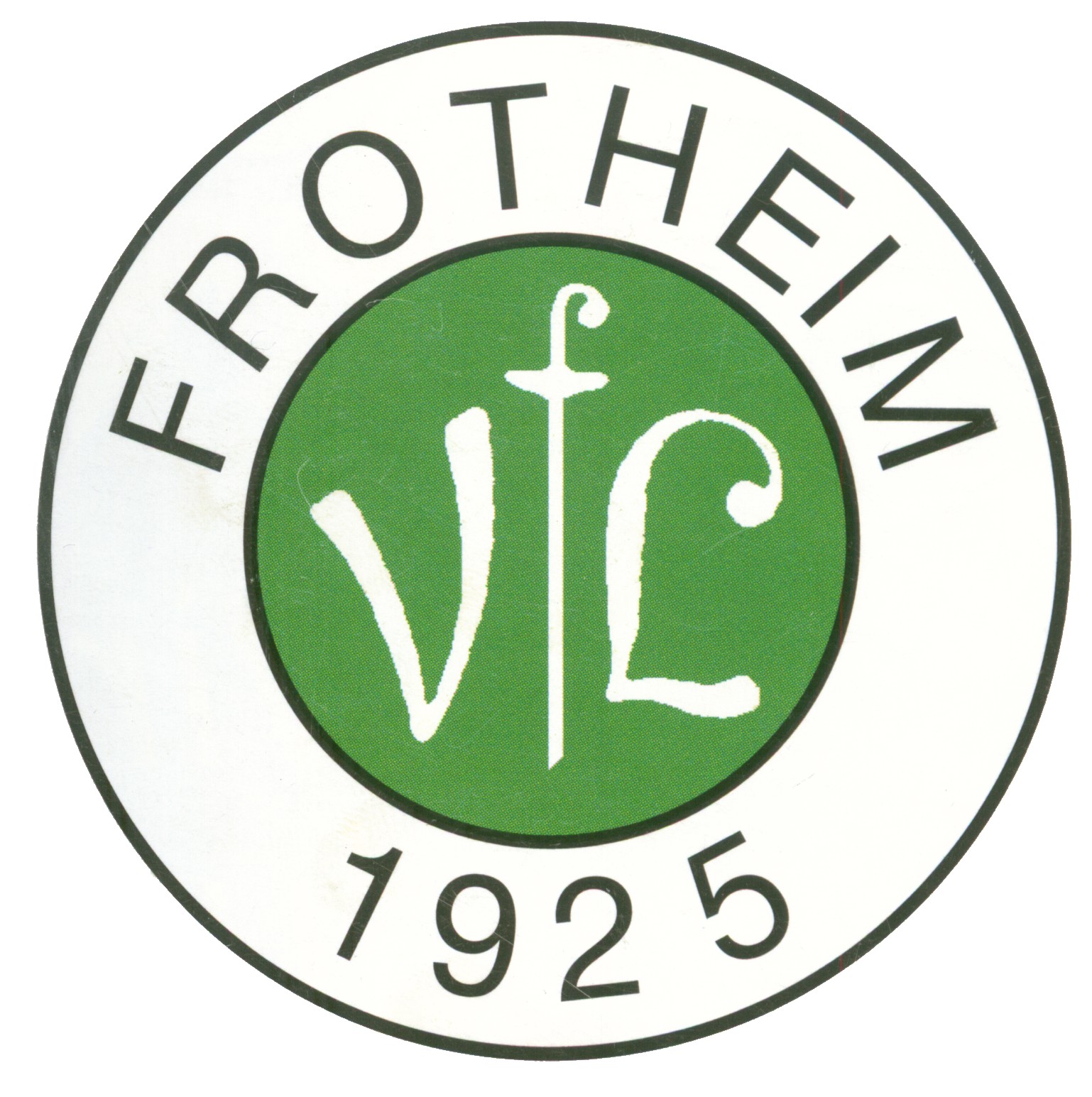 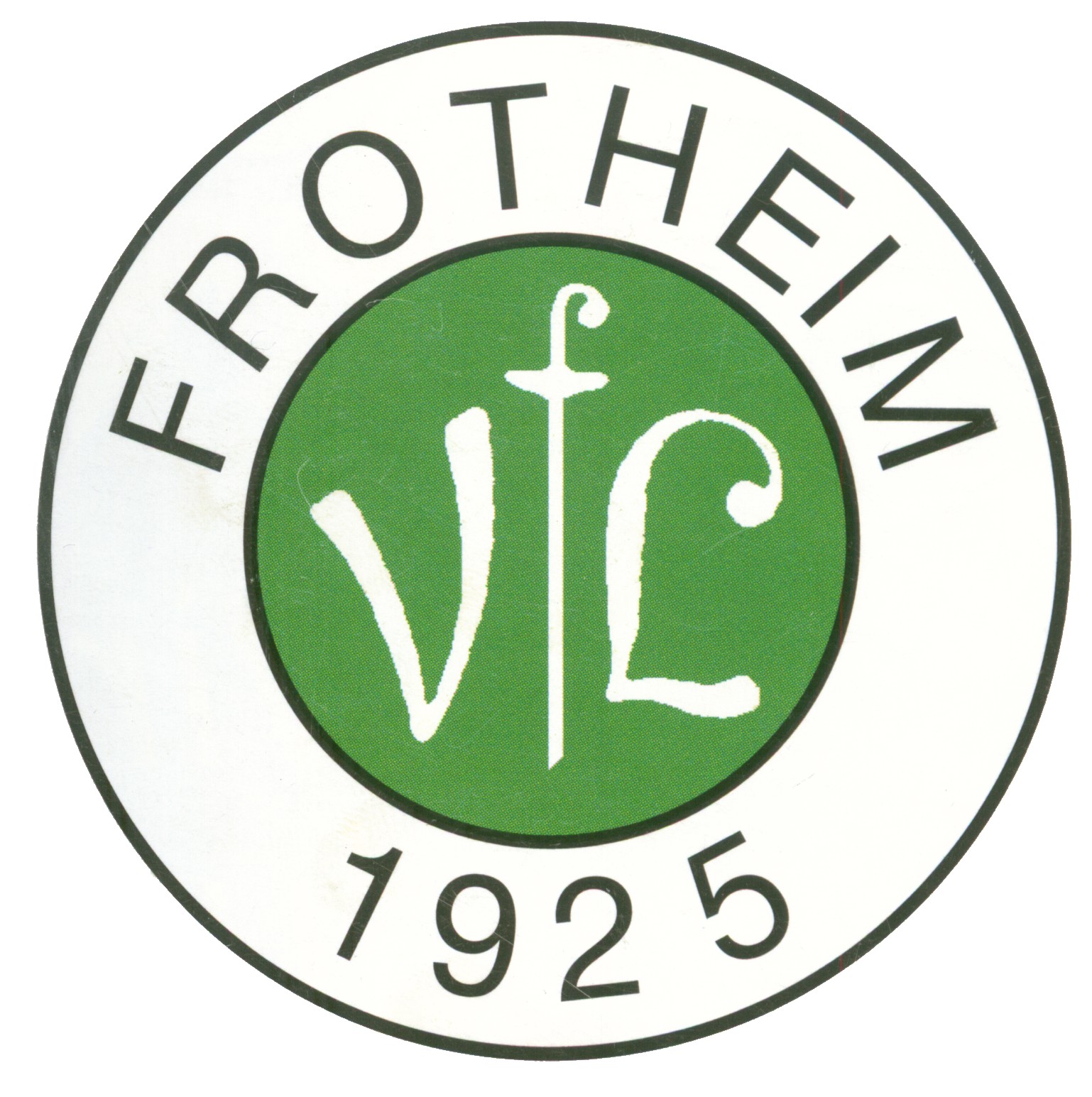 Erhebung von Kontaktdaten zur Bekämpfung der Corona-Pandemie gemäß des Hygienekonzepts und §2a (Rückverfolgbarkeit) CoronaSchVO NRWLiebe Gastmannschaft, bitte gebt die ausgefüllte Liste mit Namen, Anschrift sowie Telefonnummer/ E-Mail-Adresse aller Spieler(innen), Trainer(innen) und Betreuer(innen) am Spieltag bei einem Frotheimer Verantwortlichen, z.B. dem Trainer, ab. Die hier aufgenommenen Daten werden nicht verarbeitet oder an unbefugte Dritte weitergegeben. Diese werden vertraulich für die ggf. nötige, hilfreiche Nachverfolgung von Infektionsketten im Zusammenhang mit der Corona-Pandemie aufgenommen, maximal vier Wochen gesichert aufbewahrt und nur auf Anfrage an das zuständige Gesundheitsamt weitergeleitet.Sportliche Grüße Der VorstandErhebung von Kontaktdaten zur Bekämpfung der Corona-Pandemie gemäß des Hygienekonzepts und §2a (Rückverfolgbarkeit) CoronaSchVO NRWLiebe Gastmannschaft, bitte gebt die ausgefüllte Liste mit Namen, Anschrift sowie Telefonnummer/ E-Mail-Adresse aller Spieler(innen), Trainer(innen) und Betreuer(innen) am Spieltag bei einem Frotheimer Verantwortlichen, z.B. dem Trainer, ab. Die hier aufgenommenen Daten werden nicht verarbeitet oder an unbefugte Dritte weitergegeben. Diese werden vertraulich für die ggf. nötige, hilfreiche Nachverfolgung von Infektionsketten im Zusammenhang mit der Corona-Pandemie aufgenommen, maximal vier Wochen gesichert aufbewahrt und nur auf Anfrage an das zuständige Gesundheitsamt weitergeleitet.Sportliche Grüße Der Vorstand